АННОТАЦИЯНастоящий документ является частью руководства пользователя программного комплекса «» (далее – «программный комплекс») версии 17.2 по настройке Excel-клиента в браузерах Chrome, Firefox. Руководство актуально для указанной версии и для последующих версий вплоть до выпуска обновления руководства.Порядок выпуска обновлений руководстваВыход новой версии программного комплекса сопровождается обновлением руководства пользователя только в случае наличия в версии значительных изменений режимов, описанных в руководстве, добавления новых режимов или изменения общей схемы работы. Если таких изменений версия не содержит, то остается актуальным руководство пользователя от предыдущей версии с учетом изменений, содержащихся в новой версии.Перечень изменений версии программного комплекса содержится в сопроводительных документах к версии. Информация об изменениях руководства пользователя публикуется на сайте разработчика в разделе «Документация».Информация о разработчике ПК «»ООО «Кейсистемс»Адрес: 428000, Чебоксары, Главпочтамт, а/я 172Телефон: (8352) 323-323Факс: (8352) 571-033http://www.keysystems.ruE-mail: info@keysystems.ruСОДЕРЖАНИЕВведение	41.	Настройка браузера	5Лист регистрации изменений	9ВведениеНастоящее руководство пользователя содержит информацию по настройке Excel-клиента в браузерах Chrome, Firefox в программном комплексе «Свод-СМАРТ» (web- клиент).Уровень подготовки пользователяДля работы с ПК «Свод-СМАРТ» пользователю необходимо иметь следующие навыки:обладать элементарными знаниями персонального компьютера;уметь работать с дисками и файлами;владеть базовыми навыками работы с ОС Microsoft Windows;уметь осуществлять ввод информации и вывод на печать в редакторе таблиц Microsoft Excel и текстовом редакторе Microsoft Word.Перечень эксплуатационной документацииДля наиболее полного освоения программного комплекса в части функционала «Руководство пользователя» рекомендуется ознакомление со следующими документами:Р.КС.01100-XX 34 01 «Работа с формами отчетности»Условные обозначенияВ документе используются следующие условные обозначения:Настройка браузераДля работы с Excel-клиентом используется технология ActiveX (©Microsoft), которая поддерживается только браузером Internet Explorer. Поэтому для использования Excel-клиента в других браузерах (Chrome, Firefox) необходимо установить плагин, обеспечивающий поддержку данной технологии.Рекомендуется обновить браузер Chrome до последней версии.Открыть список расширений Chrome в меню Инструменты – Расширения: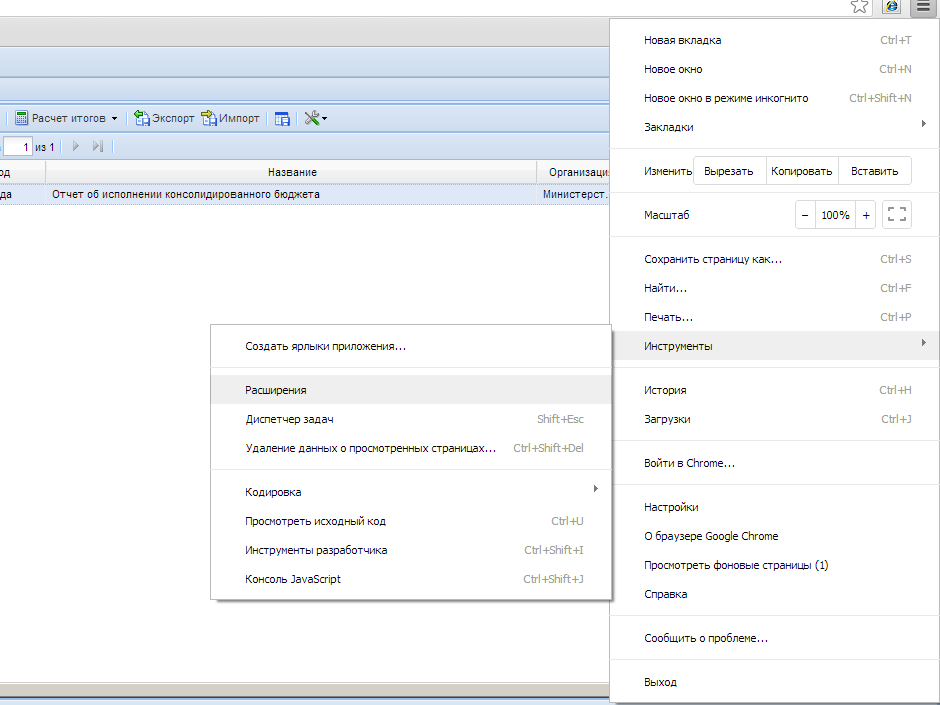 Рисунок 1. РасширенияВ открывшемся списке найти строку с именем IE Tab, и убедиться, что она включена. Если галка «Включено» не установлена, установить.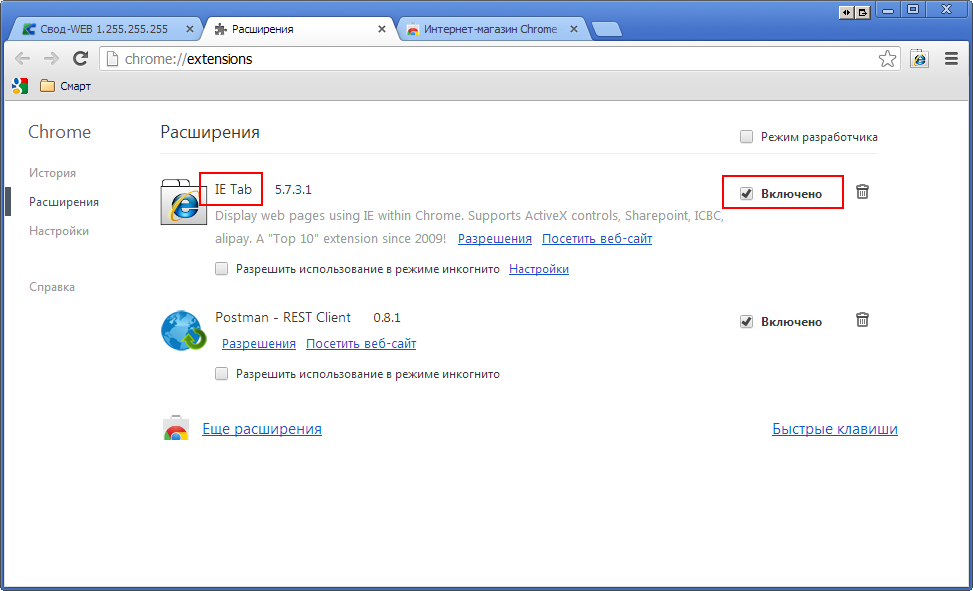 Рисунок 2. Настройка расширенияЕсли такой строки нет в списке, нажать ссылку «Еще расширения», в открывшемся окне в строке поиска набрать «IE tab», в появившемся списке расширений найти строку IE Tab, и нажать кнопку УСТАНОВИТЬ: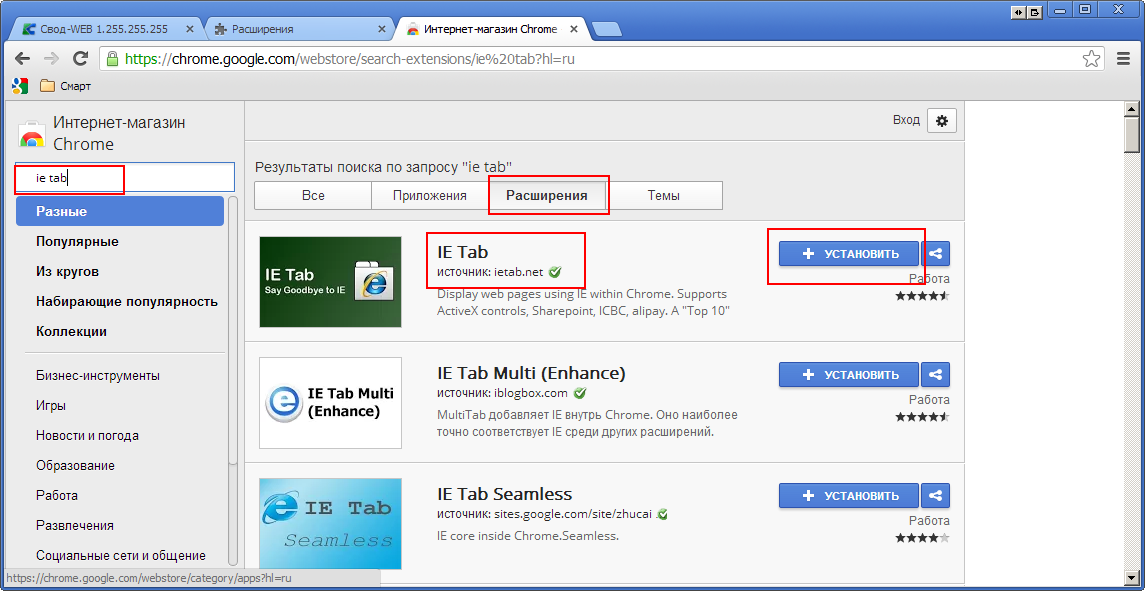 Рисунок 3. Список расширенийПри появлении окна с подтверждением, нажать кнопку Добавить: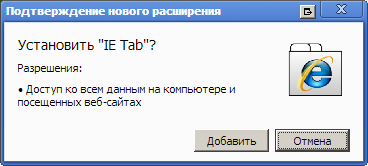 Рисунок 4. Подтверждение нового расширенияПосле установки плагина в правом верхнем углу появится соответствующая кнопка. Нажать ее при открытой странице свод-веб.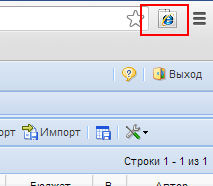 Рисунок 5. Страница «Свод-web»Открыть свод-веб, нажать эту кнопку, страница свод-веб перезагрузится в режиме поддержки Internet Explorer. В этом режиме Excel-клиент будет функционировать, если узел добавлен в надежные узлы, и выполнена верная настройка этой зоны.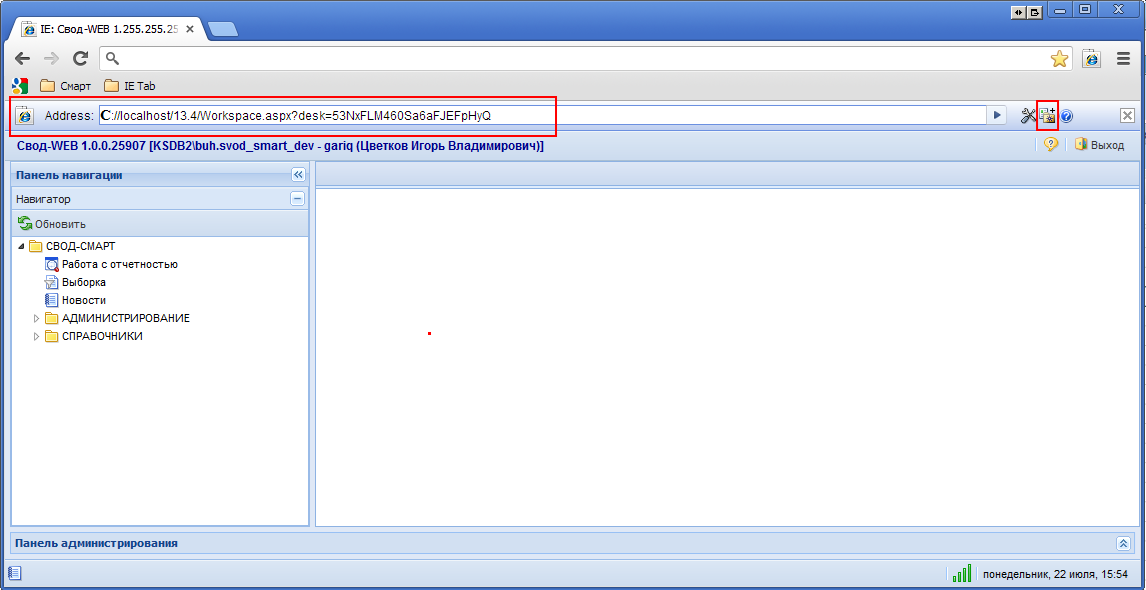 Рисунок 6. Режим поддержки Internet ExplorerДля автоматического открытия свод-веб в режиме Internet Explorer, нажмите кнопку 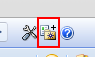 Рисунок 7. Автоматическое открытие Свод-webПосле этого в панели избранного Google Chrome появится ссылка для автоматического запуска свод-веб в режиме Internet Explorer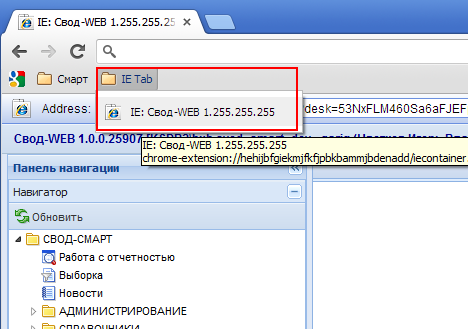 Рисунок 8. Запуск Свод-webЛист регистрации изменений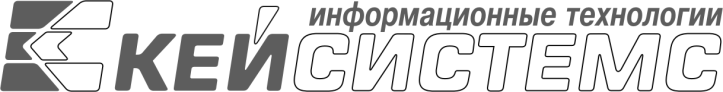 УТВЕРЖДАЮ
Генеральный директорООО «Кейсистемс» _________________ А. А. Матросов«___» ______________ 2017 г.УТВЕРЖДАЮ
Генеральный директорООО «Кейсистемс» _________________ А. А. Матросов«___» ______________ 2017 г.Программный комплекс «»версия 17.2 Руководство пользователяИспользование Excel-клиента в браузере Google Chrome Лист утверждения-  Программный комплекс «»версия 17.2 Руководство пользователяИспользование Excel-клиента в браузере Google Chrome Лист утверждения-  Программный комплекс «»версия 17.2 Руководство пользователяИспользование Excel-клиента в браузере Google Chrome Лист утверждения-  Программный комплекс «»версия 17.2 Руководство пользователяИспользование Excel-клиента в браузере Google Chrome Лист утверждения-  Программный комплекс «»версия 17.2 Руководство пользователяИспользование Excel-клиента в браузере Google Chrome Лист утверждения-  Программный комплекс «»версия 17.2 Руководство пользователяИспользование Excel-клиента в браузере Google Chrome Лист утверждения-  Программный комплекс «»версия 17.2 Руководство пользователяИспользование Excel-клиента в браузере Google Chrome Лист утверждения-  Программный комплекс «»версия 17.2 Руководство пользователяИспользование Excel-клиента в браузере Google Chrome Лист утверждения-  Программный комплекс «»версия 17.2 Руководство пользователяИспользование Excel-клиента в браузере Google Chrome Лист утверждения-  Программный комплекс «»версия 17.2 Руководство пользователяИспользование Excel-клиента в браузере Google Chrome Лист утверждения-  Программный комплекс «»версия 17.2 Руководство пользователяИспользование Excel-клиента в браузере Google Chrome Лист утверждения-  Программный комплекс «»версия 17.2 Руководство пользователяИспользование Excel-клиента в браузере Google Chrome Лист утверждения-  Программный комплекс «»версия 17.2 Руководство пользователяИспользование Excel-клиента в браузере Google Chrome Лист утверждения-  Программный комплекс «»версия 17.2 Руководство пользователяИспользование Excel-клиента в браузере Google Chrome Лист утверждения-  Программный комплекс «»версия 17.2 Руководство пользователяИспользование Excel-клиента в браузере Google Chrome Лист утверждения-  Программный комплекс «»версия 17.2 Руководство пользователяИспользование Excel-клиента в браузере Google Chrome Лист утверждения-  Подп и датаПрограммный комплекс «»версия 17.2 Руководство пользователяИспользование Excel-клиента в браузере Google Chrome Лист утверждения-  Программный комплекс «»версия 17.2 Руководство пользователяИспользование Excel-клиента в браузере Google Chrome Лист утверждения-  Программный комплекс «»версия 17.2 Руководство пользователяИспользование Excel-клиента в браузере Google Chrome Лист утверждения-  Программный комплекс «»версия 17.2 Руководство пользователяИспользование Excel-клиента в браузере Google Chrome Лист утверждения-  Подп и датаСОГЛАСОВАНО
Заместитель генерального директораООО «Кейсистемс»_________________ С. Н. Сергеев«___» ______________ 2017 г.СОГЛАСОВАНО
Заместитель генерального директораООО «Кейсистемс»_________________ С. Н. Сергеев«___» ______________ 2017 г.Инв.N дублСОГЛАСОВАНО
Заместитель генерального директораООО «Кейсистемс»_________________ С. Н. Сергеев«___» ______________ 2017 г.СОГЛАСОВАНО
Заместитель генерального директораООО «Кейсистемс»_________________ С. Н. Сергеев«___» ______________ 2017 г.Взам.инв.NРуководитель ДБУКО_________________ С. В. Соколов«___» ______________ 2017 г.Руководитель ДБУКО_________________ С. В. Соколов«___» ______________ 2017 г.Взам.инв.NПодп и датаПодп и датаПодп и датаИнв.N подл2017201720172017Инв.N подлЛитера АПрограммный комплекс «»версия 17.2Руководство пользователяИспользование Excel-клиента в браузере Google Chrome -  Листов 10Программный комплекс «»версия 17.2Руководство пользователяИспользование Excel-клиента в браузере Google Chrome -  Листов 10Программный комплекс «»версия 17.2Руководство пользователяИспользование Excel-клиента в браузере Google Chrome -  Листов 10Программный комплекс «»версия 17.2Руководство пользователяИспользование Excel-клиента в браузере Google Chrome -  Листов 10Программный комплекс «»версия 17.2Руководство пользователяИспользование Excel-клиента в браузере Google Chrome -  Листов 10Программный комплекс «»версия 17.2Руководство пользователяИспользование Excel-клиента в браузере Google Chrome -  Листов 10Программный комплекс «»версия 17.2Руководство пользователяИспользование Excel-клиента в браузере Google Chrome -  Листов 10Программный комплекс «»версия 17.2Руководство пользователяИспользование Excel-клиента в браузере Google Chrome -  Листов 10Программный комплекс «»версия 17.2Руководство пользователяИспользование Excel-клиента в браузере Google Chrome -  Листов 10Программный комплекс «»версия 17.2Руководство пользователяИспользование Excel-клиента в браузере Google Chrome -  Листов 10Программный комплекс «»версия 17.2Руководство пользователяИспользование Excel-клиента в браузере Google Chrome -  Листов 10Программный комплекс «»версия 17.2Руководство пользователяИспользование Excel-клиента в браузере Google Chrome -  Листов 10Программный комплекс «»версия 17.2Руководство пользователяИспользование Excel-клиента в браузере Google Chrome -  Листов 10Программный комплекс «»версия 17.2Руководство пользователяИспользование Excel-клиента в браузере Google Chrome -  Листов 10Программный комплекс «»версия 17.2Руководство пользователяИспользование Excel-клиента в браузере Google Chrome -  Листов 10Программный комплекс «»версия 17.2Руководство пользователяИспользование Excel-клиента в браузере Google Chrome -  Листов 10Подп и датаПрограммный комплекс «»версия 17.2Руководство пользователяИспользование Excel-клиента в браузере Google Chrome -  Листов 10Программный комплекс «»версия 17.2Руководство пользователяИспользование Excel-клиента в браузере Google Chrome -  Листов 10Программный комплекс «»версия 17.2Руководство пользователяИспользование Excel-клиента в браузере Google Chrome -  Листов 10Программный комплекс «»версия 17.2Руководство пользователяИспользование Excel-клиента в браузере Google Chrome -  Листов 10Подп и датаИнв.N дублВзам.инв.NВзам.инв.NПодп и датаПодп и датаПодп и датаИнв.N подл2017201720172017Инв.N подлЛитера А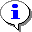 Уведомление–Важные сведения о влиянии текущих действий пользователя на выполнение других функций, задач программного комплекса.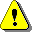 Предупреждение–Важные сведения о возможных негативных последствиях действий пользователя.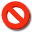 Предостережение–Критически важные сведения, пренебрежение которыми может привести к ошибкам.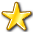 Замечание–Полезные дополнительные сведения, советы, общеизвестные факты и выводы.[Выполнить][Выполнить]–Функциональные экранные кнопки.<F1><F1>–Клавиши клавиатуры.«Чек»«Чек»–Наименования объектов обработки (режимов).СтатусСтатус–Названия элементов пользовательского интерфейса.окна => навигаторокна => навигатор–Навигация по пунктам меню и режимам.п. 2.1.1рисунок 5п. 2.1.1рисунок 5–Ссылки на структурные элементы, рисунки, таблицы текущего документа.[1][1]–Ссылки на документы из перечня ссылочных документов.Номер версииПримечаниеДатаФИО исполнителяНомер версииПримечаниеДатаФИО исполнителя01Начальная версияБочкарева М.Ю.02Руководство обновлено до версии 17.2 программного комплекса.22.09.2017Яковлева М.Ю.